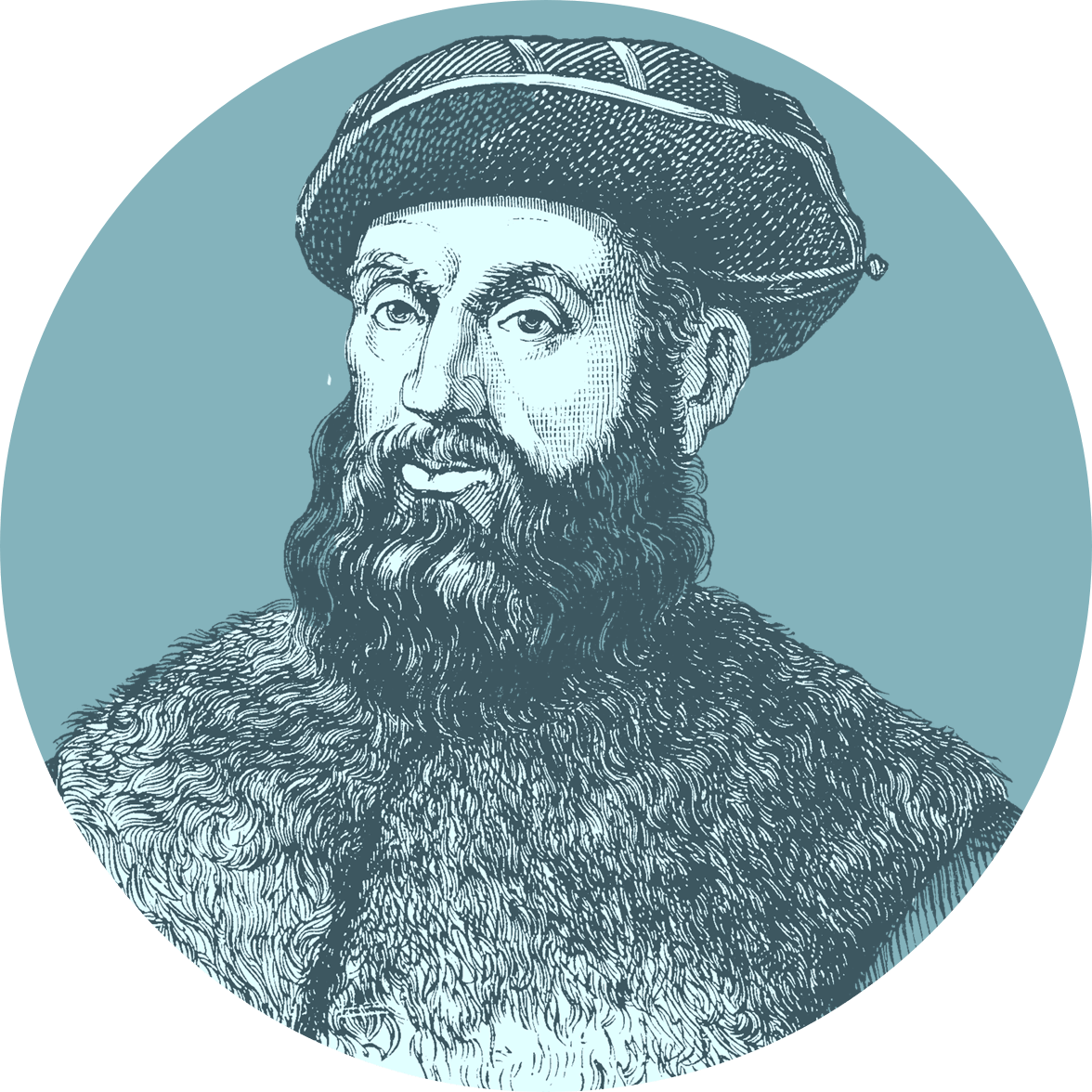 Cerca de la tierraDe donde las hortalizas emergerán A baja alturaUn tesoro medicinal